Карточка ФОНД ПОДДЕРЖКИ СЕМЕЙНО-ОРИЕНТИРОВАННЫХ ИНИЦИАТИВ "ОРЛОВСКИЙ СОЦИАЛЬНЫЙ КЛАСТЕР"ПолноеНаименованиеФонд поддержки семейно-ориентированных инициатив "ОРЛОВСКИЙ СОЦИАЛЬНЫЙ КЛАСТЕР"Юридический адрес	302040, г. Орёл, ул. Лескова, д. 22Почтовый адрес302040, г. Орёл, ул. Лескова, д. 22ТелефонТел.: +7 800 550-05-11ИНН/КПП5753075861/ 575301001ОГРН1215700003199Расчётный счет40703810747000000624Корреспондентский счет30101810300000000601БИК банка045402601БанкОРЛОВСКОЕ ОТДЕЛЕНИЕ N8595 ПАО СБЕРБАНКE-mailinfo@semya57.ruСоц.сетиhttps://vk.com/socklasterПредседатель правленияЧеренкова Светлана НиколаевнаФонд оказывает поддержку семейно- ориентированным проектам и социально значимым гражданским инициативам. Содействует становлению и развитию некоммерческого сектора, а также созданию комфортной семейной среды в Орловской области. Основная деятельность Фонда направлена на всестороннюю комплексную помощь семьям с детьми. Присоединяйтесь к нам!ПОМОГАТЬ ЛЕГКО ВМЕСТЕ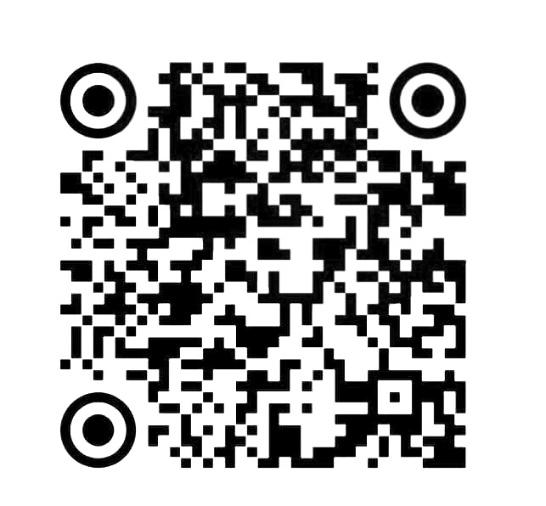 